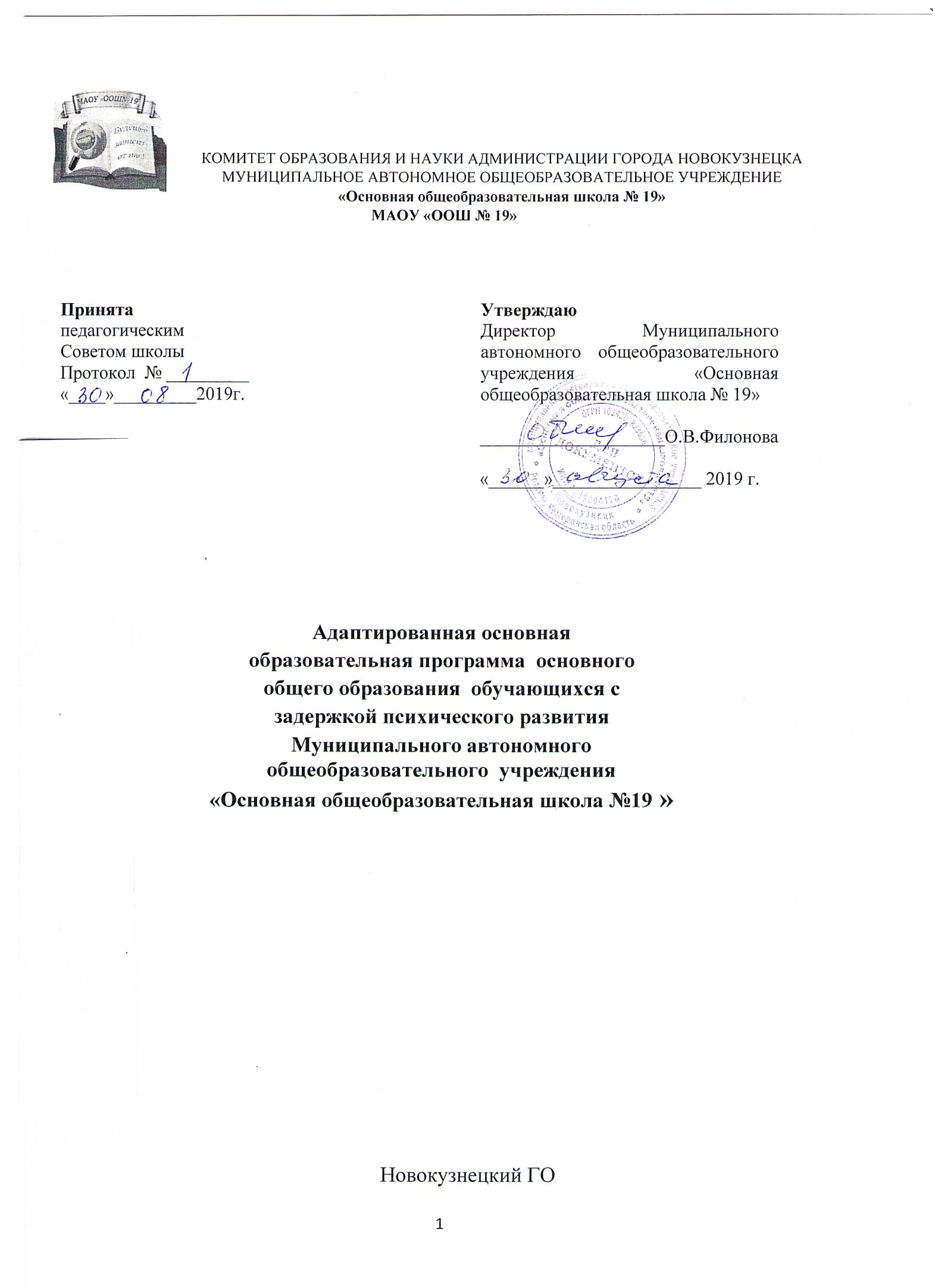 КОМИТЕТ ОБРАЗОВАНИЯ И НАУКИ АДМИНИСТРАЦИИ ГОРОДА НОВОКУЗНЕЦКА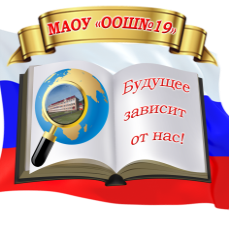 МУНИЦИПАЛЬНОЕ АВТОНОМНОЕ ОБЩЕОБРАЗОВАТЕЛЬНОЕ УЧРЕЖДЕНИЕ«Основная общеобразовательная школа № 19»МАОУ «ООШ № 19»Адаптированная основная образовательная программа  основного общего образования  обучающихся с задержкой психического развития  Муниципального автономногообщеобразовательного  учреждения«Основная общеобразовательная школа №19 »Новокузнецкий ГОСодержание 	 	1. Целевой раздел 1.1 Пояснительная записка ………………………………………………………………4 1.2 Планируемые результаты освоения обучающимися с задержкой психического  развития …………………………………………………………………………………….8 1.2.1 Планируемые результаты освоения обучающимися с ЗПР…………………… 9                  1.3 Система оценки достижения обучающимися с задержкой психического  развития планируемых результатов освоения АОП ООО……………  ……………11 1.4 Оценка достижения обучающимися с задержкой психического развития  планируемых результатов освоения программы коррекционной работы…………11 2. Содержательный раздел 2.1 Некоторые изменения в программах обучения детей по программе для  обучающихся с задержкой психического развития…………………………………   14 2.2 Направление и содержание программы коррекционной работы……………….14 Организационный раздел 3.1 Учебный план АООП ООО с ЗПР …………………………………………………..25 3.2 План внеурочной деятельности……………………………………………………   26 3.3 Календарный учебный график ……………………………………………………   26 3.4 Система условий реализации адаптированной основной образовательной  программы ………………………………………………………………………………….26 	 	Общие положения Адаптированная образовательная программа основного общего образования обучающихся с задержкой психического развития (далее – АОП ООО обучающихся с ЗПР) – это образовательная программа, адаптированная для обучения данной категории обучающихся с учетом особенностей их психофизического развития, индивидуальных возможностей, обеспечивающая коррекцию нарушений развития и социальную адаптацию. Программа предназначена для обучающихся с задержкой психического развития, способных усвоить адаптированную образовательную программу основного общего образования в условиях инклюзивного обучения при создании специальных условий. 	 АОП ООО самостоятельно разрабатывается и утверждается МАОУ «ООШ №19»в соответствии с ФГОС ООО. 	 АОП ООО представляет собой адаптированный вариант основной образовательной программы основного общего образования (далее - ООП ООО). Требования к структуре АОП ООО (в том числе соотношению обязательной части и части, формируемой участниками образовательных отношений и их объему) и результатам ее освоения соответствуют федеральному государственному стандарту основного общего образования (далее - ФГОС ООО). Адаптация программы предполагает введение программы коррекционной работы, ориентированной на удовлетворение особых образовательных потребностей обучающихся с ЗПР и поддержку в освоении АОП ООО, требований к результатам освоения программы коррекционной работы и условиям реализации АОП ООО. Обязательными условиями реализации АОП ООО обучающихся с ЗПР является психолого-педагогическое сопровождение обучающегося, согласованная работа  учителей основной школы с педагогами, реализующими программу коррекционной работы. МАОУ «ООШ №19» оставляет за собой право корректировать отдельные  её разделы по мере необходимости. Адаптированная образовательная программа регламентирует организацию деятельности учащихся, учителей и администрации МАОУ «». Программа адресована педагогическим работникам, обучающих детей с ОВЗ, учителям, классным руководителям,  педагогам -психологам, учителям-логопедам. Адаптированная образовательная программа для детей с задержкой психического развития базируется на следующих нормативно 	-правовых документах:  Конституция РФ 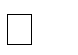 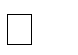  Закон РФ «Об основных гарантиях прав ребенка в Российской Федерации» 	 	 Концепция «Российское образование 2020»  Федеральный закон от 29 декабря 2012 г. № 273-ФЗ "Об образовании в 	 	Российской Федерации"  Национальная образовательная инициатива «Наша новая школа»,  утвержденная Президентом Российской Федерации от 04.02.2010 № Пр-271  	 Постановления Федеральной службы по надзору в сфере защиты прав потребителей и благополучия человека и Главного государственного санитарного врача РФ от 29.12.2010 №189 «Об утверждении СанПиН 2.4.2.2821 	-10 «Санитарно- эпидемиологические требования к условиям и организации обучения в общеобразовательных учреждениях» с изменениями, внесенными постановлением Главного государственного санитарного врача РФ от 29.06.2011 № 85. образовательных учреждений Российской Федерации, реализующих программы общего 	 образования». •  Устав школы; • Нормативно-правовые акты ОУ  	2. Целевой раздел 1.1 	 Пояснительная записка АОП ООО обучающихся с ЗПР МАОУ «ООШ №19» представляет собой нормативно-управленческий документ, характеризующий имеющиеся достижения и проблемы, основные тенденции, главные цели, задачи и направления обучения, воспитания, развития обучающихся, воспитанников с ограниченными возможностями здоровья, особенности организации, кадрового и методического обеспечения педагогического процесса и инновационных преобразований учебно-воспитательной системы, критерии, основные планируемые конечные результаты. 	 В процессе реализации программы, в рамках деятельности школы осуществляется развитие модели адаптивной школы, в которой обучение, воспитание, развитие и коррекция здоровья каждого ребёнка с ОВЗ в условиях общеобразовательной школы осуществляется на основе личностно-ориентированного подхода через модернизацию приоритетов деятельности педагогического коллектива. Содержание образования в школе направлено на формирование у обучающихся, воспитанников жизненно важных компетенций, готовя детей с ОВЗ к активной жизни в семье и социуме. 	 Цели реализации АОП ООО обучающихся с ЗПР обеспечение прав детей, имеющих специальные образовательные потребности на образование; - получение выпускниками основной школы знаний по общеобразовательным предметам, имеющим практическу ю направленность и соответствующих их психофизическим возможностям . Достижение поставленных целей предусматривает решение следующих основных задач: 	 - обеспечение соответствия адаптированной образовательной программы требованиям государственного образовательного стандарта; - обеспечение преемственности образования начальной и общей школы, динамическое наблюдение детей при переходе в среднее звено; - обеспечение получения качественного основного общего образования, достижение планируемых результатов освоения адаптированной образовательной программы всеми обучающимися; - воспитание и социализация обучающихся в соответствии с воспитательным потенциалом школы, обеспечение индивидуализированного психолого-педагогического сопровождения каждого обучающегося; - эффективное сочетание урочных и внеурочных форм организации коррекционного образовательного процесса; взаимодействие всех участников образовательного процесса в ходе реализации адаптированной образовательной программы; - проведение адекватной подготовки учащихся к самостоятельной жизни и труду, формирование у 	 подростков профессиональной направленности, осознания ими своих интересов, способностей, общественных ценностей, связанных с выбором профессии и своего места в обществе; - обеспечение дальнейшей корре 	кции учащихся с целью социализации в соответствии с нормами и правилами, морально-этическими, социально-правовыми ценностями, принятыми в современном обществе; - участие родителей (законных представителей), педагогических работников в проектировании и 	 развитии внутришкольной социальной среды и уклада жизни; 	 обеспечение оптимальной учебной нагрузки на обучающихся в соответствии с рекомендациями САНПиН 2.4.2.2821-10, физического, психологического и социального здоровья обучающихся;  В основе реализации АОП лежит системно-деятельностный подход, предполагающий: - формирование соответствующей целям основного общего образования социальной среды для развития обучающихся с ОВЗ; 	 получение воспитанниками знаний по общеобразовательным предметам в соответствии с их психофизическими возможностями; 	 ориентацию на достижение целей и результата образования - коррекции отклонений в развитии детей с ОВЗ; 	 признание решающей роли в содержании основного общего образования, специальных методов образовательной деятельности в достижении личностного и социального развития обучающихся; 4 учет индивидуальных психолого-педагогических и физиологических особенностей обучающихся с ОВЗ при построении коррекционно-образовательного процесса, определения образовательно- воспитательных целей и путей их достижения; разнообразие индивидуальных и дифференциальных образовательных траекторий в развитии  детей с ОВЗ; контингента обучающихся; психолого-педагогических особенностей развития детей среднего школьного возраста (11-15 лет), связанных как с внешними, так и внутренними (биологическими и психологическими)  предпосылками; перехода от учебных действий, характерных для начальной школы к овладению учебной деятельности на уровне основной школы, связанной с получения знаний в основной школе по  общеобразовательным предметам; изменения форм организации учебной деятельности и учебного сотрудничества – переходом от проведения занятий одним педагогом к проведению учебных занятий педагогами по каждому  образовательному предмету; Среди коррекционных задач особо выделяются и имеют методическую обеспеченность следующие: 	 развивать познавательную активность детей (достигается реализацией принципа  доступности учебного материала, обеспечением «эффекта новизны» при решении учебных задач); развивать обще интеллектуальные умения: приемы анализа, сравнения,  обобщения, навыки группировки и классификации; осуществлять нормализацию учебной деятельности, формировать умение  ориентироваться в задании, воспитывать навыки самоконтроля, самооценки; развивать словарь, устную монологическую речь обучающихся в единстве с  обогащением ребенка знаниями и представлениями об окружающей действительности; осуществлять психокоррекцию поведения обучающихся; проводить социальную профилактику, формировать навыки общения, правильного поведения. Определяющие принципы. 	Преемственность. 	 Принцип обеспечивает создание единого образовательного пространства при переходе от начального общего к основному и среднему общему образованию, способствует достижению планируемых результатов освоения основной образовательной программы, необходимых обучающимся с ограниченными возможностями здоровья для продолжения образования. 	 	Соблюдение интересов ребёнка 	. Принцип определяет позицию специалиста, который призван решать проблему ребёнка с максимальной пользой и в интересах ребёнка. 	 	Системность. 	 Принцип обеспечивает единство диагностики, коррекции и развития, т. е. системный подход к анализу особенностей развития коррекции нарушений у детей с ограниченными возможностям и здоровья, а также всесторонний многоуровневый подход специалистов различного профиля, взаимодействие и согласованность их действий в решении проблем ребёнка. 	 	Непрерывность. 	 Принцип гарантирует ребёнку и его родителя (законным представителям) непрерывность помощи до полного решения проблемы или определения подхода к её решению. 	Вариативность 	. Принцип предполагает создание вариативных условий для получения образования детьми, имеющими различные недостатки в физическом и (или) психическом развитии. Рекомендательный характер оказания помощи. Принцип обеспечивает соблюдение гарантированных законодательством прав родителей (законных представителей) детей с ограниченными возможностями здоровья выбирать формы получения детьми  образования, формы обучения, защищать законные права и интересы детей. Приоритетные направления в деятельности школы в вопросах инклюзивного образования могут быть реализованы лишь при четком, взаимодополняющем взаимодействии основных структурных блоков: 	 педагогическая работа, обеспечивающая базовое образование в соответствии с требованиями образовательных программ; 	 психологическая работа, обеспечивающая коррекционную направленность обучения и воспитания и комфортность обучающихся в рамках образовательно 	го пространства школы;  	- воспитательная работа, обеспечивающая становление ценностных ориентаций личности; внедрение здоровьесберегающих технологий, обеспечивающих формирование стереотипа здорового образа жизни. 	 Особенности организации учебной  	деятельности с учащимися с ЗПР. При определении методик обучения особое внимание уделяется повышению уровня интеллектуального развития обучающихся. Характерной особенностью учебно-воспитательного процесса в этих классах является не пассивное приспособлени 	е к слабым сторонам психики детей, а принцип активного воздействия на их умственное развитие в целях максимального использования потенциальных возможностей каждого. В целях успешного решения задач обучения в этих классах активно используются организационно 	-педагогические технологии:  	1. Технологии современного традиционного обучения. Традиционное обучение предусматривает классно-урочную организацию обучения, которая позволяет обеспечить: 	 систематический характер обучения; - логически правильное изучение учебного материала; и оптимизировать затраты ресурсов при обучении. Технологии на основе личностной ориентации образовательной деятельности. Эта группа педагогических технологий характеризуется ориентацией на свойства личности, ее формирование и развитие в соответствии с природными способностями человека, максимальной реализацией возможностей детей. Она представлена технологиями педагогики сотрудничества, реализующими гуманно-личностный подход к ребенку, применяющими активизирующий и развивающий дидактический комплекс, осуществляющими педагогизацию окружающей среды. Работа с применением данных технологий обеспечивает наиболее полное погружение учащихся в педагогический процесс, «проживание» в себе особенностей такого взаимодействия участников педагогического процесса, которое характеризуется гуманно-личностный и более того, индивидуальный подход к ребенку. 	 Педагогические технологии на основе активизации и интенсификации деятельности учащихся. Реализуют принцип активности ребенка в образовательном процессе, осуществляется мотивация, осознанность потреблений в усвоении знаний и умений, достигается соответствие социальным запросам учащихся, их родителей и социального окружения. 	 В группу этих технологий входят игровые технологии, проблемное обучение, коммуникативная технология элементы которых реализуют педагоги школы. 	 Игровые технологии (в основном познавательные и деловые игры) широко применяются на всех уровнях обучения, поскольку они являются универсальным способом передачи опыта старших поколений, а в структуру игры как деятельности органично входят целеполагание, планирование, реализация цели, анализ результатов, в которых личность реализует себя как субъект деятельности. 	 Проблемное обучение – такая организация учебных занятий, которая предполагает создание под руководством учителя проблемных ситуаций и активную самостоятельную деятельность учащихся по их разрешению, в результате чего происходит творческое овладение знаниями, умениями и навыками и развитие мысленных способностей обучающихся. Проблемное 6 обучение является важной подготовительной ступенькой к достижению компетентности как прогнозируемого уровня образованности, подготовке к решению учебных и жизненных задач. 	 Информационные (компьютерные) технологии обеспечивают развитие умений работать с информацией, развивают коммуникативные способности учащихся, формируют исследовательские умения, умения принимать оптимальные решения, позволяют каждому работать в оптимальном темпе и на оптимальном для него содержания. Тем самым происходит подготовка учащихся к жизни в информационном обществе и освоению профессиональных образовательных программ. Особенности обучения по предметам: небольшой (дозированный) объем подачи материала; подготовительные упражнения; постоянное повторение и закрепление материала; использование наглядности и связь с жизнью;  	- смена видов деятельности на уроке. На уроках необходимо создавать оптимальные условия для усвоения базового материала, который осуществляется в соответствии с принципом доступности. Матер 	иал должен быть по содержанию и объему, посильным для обучающихся. Процесс овладения материалом строим на многократной  тренировке в применении полученных знаний. Уроки чаще всего имеют следующую структуру: обязательный психологический настрой на урок, мотивация; проверка домашнего задания; актуализация знаний; изучение новой темы с обязательным использованием наглядного, раздаточного  	- материала; закрепление новой темы («сделай по образцу»); повторение, формирование умений (найди ошибку);  	- подведение итогов уроков (оценка, самооценка). При организации обучения детей по программе для обучающихся с ограниченными возможностями здоровья с задержкой психического развития необходимо учитывать методические рекомендации, которые даются для преподавания в общеобразовательных классах. Однако для успешного усвоения материала учащимися необходимо учитывать их характерные особенности и соблюдать определенные принципы и требования при проведении уроков. 	 Учебный процесс необходимо ориентировать на рациональное сочетание устных и письменных видов работ, как при изучении теории, так и при решении задач. 	 Объяснение нового материала следует проводить с опорой на практические задания. При изучении тем рекомендуется использовать наглядный материал: опорные схемы, кар 	ты и т.д. Рекомендуется систематическое включение блоков повторения изученного материала перед  основными темами курса. Отработка основных умений и навыков осуществляется на большом числе несложных, доступных учащимся упражнений. В то же время это не означает монотонной и скучной деятельности, так как курс наполняется заданиями, разнообразными по форме и содержанию, позволяющими применять получаемые знания в большом многообразии ситуаций. 	 Закрепление изученного материала проводится с использованием вариативного дидактического материала, позволяющего постоянно осуществлять многократность повторения: таблиц; карточек; карточек 	-опор. Интеллектуальное развитие непосредственным образом связанно с развитием речи. Поэтому важным и непременным принципом работы является внимание к речевому развитию. Обучающиеся в классе должны много говорить и записывать. Они должны объяснять свои действия, вслух разъяснять свои мысли, ссылаться на известные правила, факты, высказывать догадки, предлагать способы решения, задавать вопросы. Необходимо поощрять их к этому. Желательно, чтобы вопросы и замечания типа: «Почему?», «Как можно объяснить?», «Как ты думаешь?»  - постоянно звучали на уроках. Необходимо также постоянно формировать у детей умение работать с учебником, справочной литературой. Кроме того, данных обучающихся отличают ограниченный запас общих сведений и представлений, обеднённый словарный запас, поэтому следует уделять внимание работе над терминами. 	 Рекомендуется использовать следующи 	е приёмы: диктанты (записать и прочитать слова, поставить ударение), списывание определений и правил из учебника (выделить главные слова, установить связи слов в тексте определения, подчеркнуть нужные слова, используя разные цвета, выучить, привести  примеры), работа с текстами учебников, слушание подготовленных сообщений о словах, терминах.  Каждое сформированное у школьников умение следует доводить до навыка, побуждая их к выполнению работ различного характера: диктантов, практических, самостоятельных, контрольных работ, зачётов. Часть этих работ можно проводить в так называемой полуустной форме, когда на одни вопросы обучающиеся отвечают письменно, а на другие устно, подняв руку и дождавшись, когда учитель сможет подойти и выслушать ответ. 	 В процессе изучения каждый темы рекомендуется проводить самостоятельные работы обучающего характера. Самостоятельные работы состоят из обязательной и дополнительной частей. Выполнение заданий дополнительной части не является обязательным. Но в силу того, что обучающиеся продвигаются в учёбе разными темпами, им предоставляется возможность достичь более высокого уровня и, соответственно, получить более высокую оценку. В начале самостоятельные работы необходимо проводить по образцу, алгоритму, впоследствии постоянно усл ожняя материал: добавлять задания продуктивного характера, а для кого-то и творческого. После изучения темы или раздела организуются контрольные работы. 	 Контрольные работы выполняются только письменно. После контрольной работы обязательна работа по  	коррекции знаний, умений и навыков обучающихся. Форма зачёта может быть самой свободной, т.е. одни обучающиеся могут отвечать устно по специальным билетам, а другие выполнять задания в письменном виде. 	 Таким образом, четкая постановка цели и задач, определение структуры и преемственности этапов, тщательный отбор методов и приёмов с опорой на несколько анализаторов и определение их рациональной комбинации, организующая роль педагога, создание атмосферы психологического комфорта – необходимые условия эффективного планирования и проведения урока по программе для обучающихся с ограниченными возможностями здоровья с задержкой психического развития. 1.2 Планируемые результаты освоения обучающимися с задержкой психического развития АОП ООО. Освоение АОП ООО обес 	печивает достижение обучающимися с ЗПР трех видов результатов: личностных, метапредметных и предметных. Личностные, метапредметные и предметные результаты освоения обучающимися с ЗПР АОП 	 ООО соответствуют ФГОС ООО (См. раздел ООП ООО «Планируемые результаты...)  Планируемые результаты освоения обучающимися с ЗПР АОП ООО дополняются результатами освоения программы коррекционной работы. 	 Личностные результаты освоения программы представлены в соответствии с группой личностных результатов и раскрывают и детализируют основные направленности этих результатов. Оценка достижения этой группы планируемых результатов ведется в ходе 	 процедур, допускающих предоставление и использование исключительно неперсонифицированной информации. 	 Метапредметные результаты освоения программы представлены в соответствии с подгруппами универсальных учебных действий, раскрывают и детализируют основные направленности метапредметных результатов.  Предметные результаты освоения программы представлены в соответствии с группами  результатов учебных предметов, раскрывают и детализируют их. Предметные результаты приводятся в блоке «Выпускник научится» ООП ООО, относящемуся к каждому учебному предмету: «Русский язык», «Литература», «Иностранный язык», «Иностранный язык (второй)», «История России. Всеобщая история», «Обществознание», «География», «Математика», «Информатика», «Физика», «Биология», «Химия», «Изобразительное искусство», «Музыка», «Технология», «Физическая культура» и «Основы безопасности жизнедеятельности». Планируемые результаты, отнесенные к блоку «Выпускник научится», ориентируют пользователя в том, достижение какого уровня освоения учебных действий с изучаемым опорным учебным материалом ожидается от выпускника. Критериями отбора результатов служат их значимость для решения основных задач образования на данном уровне и необходимость для последующего обучения, а также потенциальная возможность их достижения большинством обучающихся. Иными словами, в этот блок включается такой круг учебных задач, построенных на опорном учебном материале, овладение которыми принципиально необходимо для успешного обучения и социализации и которые могут быть освоены всеми обучающихся. 1.2.1 Планируемые результаты освоения обучающимися с задержкой психического развития программы коррекционной работы. Результаты освоения программы коррекционной работы отражают сформированность социальных (жизненных) компетенций, необходимых для решения практико-ориентированных задач и обеспечивающих становление социальных отношений обу 	чающихся с ЗПР в различных средах: • развитие адекватных представлений о собственных возможностях, о насущно необходимом  жизнеобеспечении, проявляющееся: в умении различать учебные ситуации, в которых необходима посторонняя помощь для её разрешения, с ситуациями, в которых решение можно найти самому; в умении обратиться к учителю при затруднениях в учебном процессе, сформулировать запрос о специальной помощи; в умении использовать помощь взрослого для разрешения затруднения, давать адекватную обратную с вязь учителю: понимаю или не понимаю; в умении написать при необходимости SMS-сообщение, правильно выбрать адресата (близкого человека), корректно и точно сформулировать возникшую проблему 	 овладение социально-бытовыми умениями, используемыми в повседневной жизни,  проявляющееся: в расширении представлений об устройстве домашней жизни, разнообразии повседневных бытовых дел, понимании предназначения окружающих в быту предметов и вещей; в умении включаться в разнообразные повседневные дела, принимать посильн 	ое участие; в адекватной оценке своих возможностей для выполнения определенных обязанностей в каких-то областях домашней жизни, умении брать на себя ответственность в этой деятельности; в расширении представлений об устройстве школьной жизни, участии в повседневной жизни класса, принятии на себя обязанностей наряду с другими детьми; 	 в умении ориентироваться в пространстве школы и просить помощи в случае затруднений, ориентироваться в расписании занятий; в умении включаться в разнообразные повседневные школьные дела, принимать посильное участие, брать на себя ответственность; в стремлении участвовать в подготовке и проведении праздников дома и в школе. владение навыками коммуникации и принятыми ритуалами социального взаимодействия, проявляющееся: 	 в расш 	ирении знаний правил коммуникации; в расширении и обогащении опыта коммуникации ребёнка в ближнем и дальнем окружении, расширении круга ситуаций, в которых обучающийся может использовать коммуникацию как средство достижения цели; в умении решать актуальные школьные и житейские задачи, используя коммуникацию как 	 средство достижения цели (вербальную, невербальную); 	 в умении начать и поддержать разговор, задать вопрос, выразить свои намерения, просьбу, пожелание, опасения, завершить разговор; в умении корректно выразить отказ и недовольство, благодарность, сочувствие и т.д.; 	 в умении получать и уточнять информацию от собеседника; в освоении культурных форм выражения своих чувств. • способность к осмыслению и дифференциации картины мира, ее пространственно-временной организации, проявляющаяся: 	 в расширении и обогащении опыта реального взаимодействия обучающегося с бытовым окружением, миром природных явлений и вещей, расширении адекватных представлений об опасности и безопасности; в адекватности бытового поведения обучающегося с точки зрения опасности (безопасности) для 	 себя и для окружающих; сохранности окружающей предметной и природной среды; в расширении и накоплении знакомых и разнообразно освоенных мест за пределами дома 	 и школы: двора, дачи, леса, парка, речки, городских и загородных достопримечательностей и других. 	 в расширении представлений о целостной и подробной картине мира, упорядоченной в пространстве и времени, адекватных возрасту ребёнка; в умении накапливать личные впечатления, связанные с явлениями окружающего мира; 	 в умении устанавливать взаимосвязь между природным порядком и ходом собственной жизни в семье и в школе; в умении устанавливать взаимосвязь общественного порядка и уклада собственной жизни в семье 	 и в школе,  	соответствовать этому порядку в развитии любознательности, наблюдательности, способности замечать новое, задавать вопросы; в развитии активности во взаимодействии с миром, понимании собственной результативности; в накоплении опыта освоения нового при помощи экскурсий и путешествий; в умении передать свои впечатления, соображения, умозаключения так, чтобы быть понятым другим человеком; в умении принимать и включать в свой личный опыт жизненный опыт других людей; 	 в способности взаимодействовать с другими людьми, умении делиться своими воспоминаниями, впечатлениями и планами. 	 • способность к осмыслению социального окружения, своего места в нем, принятие соответствующих возрасту ценностей и социальных ролей, проявляющаяся: 	 в знании правил поведения в разных социальных ситуациях с людьми разного статуса, с близкими в семье; с учителями и учениками в школе; со знакомыми и незнакомыми людьми; в освоение необходимых социальных ритуалов, умении адекватно использовать принятые 	 социальные ритуалы, умении вступить в контакт и общаться в соответствии с возрастом, близостью и социальным статусом собеседника, умении корректно привлечь к себе внимание, отстраниться от нежелательного контакта, выразить свои чувства, отказ, недовольство, благодарность, сочувстви е, намерение, просьбу, опасение и другие. в освоении возможностей и допустимых границ социальных контактов, выработки адекватной дистанции в зависимости от ситуации общения; в умении проявлять инициативу, корректно устанавливать и ограничивать контакт; 	 в умении не быть назойливым в своих просьбах и требованиях, быть благодарным за проявление внимания и оказание помощи; в умении применять формы выражения своих чувств соответственно ситуации социального  контакта. Результаты специальной поддержки освоения АО 	П ООО должны отражать:  способность усваивать новый учебный материал, адекватно включаться в классные занятия  и соответствовать общему темпу занятий;  способность использовать речевые возможности на уроках при ответах и в других ситуациях общения, умение передавать свои впечатления, умозаключения так, чтобы быть  	понятым другим человеком, умение задавать вопросы;  	 способность к наблюдательности, умение замечать новое;  стремление к активности и самостоятельности в разных видах предметно-практической  	деятельности;  умение ставить и удерживать цель деятельности; планировать действия; определять и сохранять способ действий; использовать самоконтроль на всех этапах деятельности; осуществлять словесный отчет о процессе и результатах деятельности; оценивать процесс и  результат деятельности;  сформированные  в  соответствии  с  требованиями  к  результатам  освоения  АОП  ООО предметные, метапредметные и личностные результаты; 	  сформированные в соответствии АОП ООО универсальные учебные действия. 1.3 Система оценки достижения обучающимися с задержкой психического развития планируемых результатов освоения АОП ООО. 	 Основными направлениями и целями оценочной деятельности в соответствии с требованиями ФГОС ООО обучающихся с ОВЗ являются оценка образовательных достижений обучающихся и оценка результатов деятельности образовательной организации и педагогических кадров. Система оценки достижения обучающимися с ЗПР планируемых результатов освоения АОП ООО предполагает комплексный подход к оценке результатов образования, позволяющий вести оценку достижения обучающимися всех трех групп результатов образования: личностных, метапредметных и предметных. 	 Оценка результатов освоения обучающимися с ЗПР АОП ООО осуществляется в соответствии с требованиями ФГОС ООО. 	 Оценивать достижения обучающимся с ЗПР планируемых результатов необходимо при завершении каждого уровня образования, поскольку у обучающегося с ЗПР может быть индивидуальный темп освоения содержания образования и стандартизация планируемых результатов образования в  более короткие промежутки времени объективно невозможна. Обучающиеся с ЗПР имеют право на прохождение текущей, промежуточной и государственной итоговой аттестации освоения АОП ООО в иных формах. 	 Специальные условия проведения текущей, промежуточной и итоговой (по итогам освоения АОП ООО) аттестации обучающихся с ЗПР включают: 	 -особую форму организации аттестации (в малой группе, индивидуальную) с учетом особых образовательных потребностей и индивидуальных особенностей обучающихся с ЗПР; 	 -привычную обстановку в классе (присутствие своего учителя, наличие привычных для обучающихся мнестических опор: наглядных схем, шаблонов общего хода выполнения заданий); присутствие в начале работы этапа общей организации деятельности; -адаптирование инструкции с учетом особых образовательных потребностей и индивидуальных трудностей обучающихся с ЗПР: упрощение формулировок по грамматическому и семантическому оформлению; упрощение многозвеньевой инструкции посредством деления ее на короткие смысловые единицы, задающие поэтапность (пошаговость) выполнения задания; в дополнение к письменной инструкции к заданию, при необходимости, она дополнительно прочитывается педагогом вслух в медленном темпе с четкими смысловыми акцентами; 	 -при необходимости адаптирование текста задания с учетом особых образовательных потребностей и индивидуальных трудностей обучающихся с ЗПР (более крупный шрифт, четкое отграничение одного задания от другого; упрощение формул 	ировок задания по грамматическому  и семантическому оформлению и др.); при  необходимости  предоставление  дифференцированной  помощи:  стимулирующей (одобрение, эмоциональная поддержка), организующей (привлечение внимания, концентрирование на выполнении работы, напоминание о необходимости самопроверки), направляющей (повторение и разъяснение инструкции к заданию); 	 - увеличение времени на выполнение заданий; -возможность организации короткого перерыва (10-15 мин) при нарастании в поведении ребенка проявле 	ний утомления, истощения; -недопустимыми являются негативные реакции со стороны педагога, создание ситуаций, приводящих к эмоциональному травмированию ребенка. 1.4 Оценка достижения обучающимися с задержкой психического развития планируемых результатов о своения программы коррекционной работы. Оценка результатов освоения обучающимися с ЗПР программы коррекционной работы, осуществляется в полном соответствии с требованиями ФГОС ООО обучающихся с ОВЗ. При определении подходов к осуществлению оценки результатов освоения обучающимися с ЗПР программы  коррекционной работы целесообразно опираться на следующие принципы: дифференциации оценки достижений с учетом типологических и индивидуальных особенностей развития и особых образовательных потребностей обучающихся с ЗПР; 	 динамичности оценки достижений, предполагающей изучение изменений психического и социального развития, индивидуальных способностей и возможностей обучающихся с ЗПР; 	 единства параметров, критериев и инструментария оценки достижений в освоении содержания АООП ООО, что сможет обеспечить об 	ъективность оценки. Основным объектом оценки достижений планируемых результатов освоения обучающимися 	 с ЗПР программы коррекционной работы, выступает наличие положительной динамики обучающихся в интегративных показателях, отражающих успешность достижения образовательных достижений и преодоления отклонений развития. 	 Оценка результатов освоения обучающимися с ЗПР программы коррекционной работы может осуществляться с помощью мониторинговых процедур. Мониторинг, обладая такими характеристиками, как непрерывность, диагностичность, научность, информативность, наличие обратной связи, позволяет осуществить не только оценку достижений планируемых результатов освоения обучающимися программы коррекционной работы, но и вносить (в случае необходимости) коррективы в ее содержание и организацию. В целях оценки результатов освоения обучающимися с ЗПР программы коррекционной работы целесообразно использовать все три формы мониторинга: стартовую, текущую и финишную диагностику. 	 Стартовая диагностика позволяет наряду с выявлением индивидуальных особых образовательных потребностей и возможностей обучающихся, выявить исходный уровень развития интегративных показателей, свидетельствующий о степени влияния нарушений развития на учебно -познавательную деятельность и повседневную жизнь. Текущая диагностика используется для осуществления мониторинга в течение всего времени обучения обучающегося на уровне основного общего образования. Данные эксперсс-диагностики выступают в качестве ориентировочной основы для определения дальнейшей стратегии: продолжения реализации разработанной программы коррекционной работы или внесения в нее определенных корректив. 	 Целью финишной диагностики, приводящейся на заключительном этапе (окончание учебного года, окончание обучения на уровне образования), выступает оценка достижений обучающегося с ЗПР в соответствии с планируемыми результатами освоения обучающимися программы коррекционной работы. 	 Организационно-содержательные характеристики стартовой, текущей и финишной диагностики разрабатываются с учетом типологических и индивидуальных особенностей обучающихся, их индивидуальных особых образовательных потребностей. Формы контроля и учета достижений обучающихся Формы  	представления образовательных результатов: табель успеваемости по предметам (с указанием требований, предъявляемых к  выставлению отметок); тексты итоговых диагностических контрольных работ, диктантов и анализ их выполнения обучающимся (информация об элементах и уровнях проверяемого знания – знания, понимания,  применения, систематизации); устная оценка успешности результатов, формулировка причин неудач и рекомендаций по  устранению пробелов в обученности по предметам; портфель ученика; 1) результаты психолого-педагогических исследований, иллюстрирующих динамику  развития отдельных интеллектуальных и личностных качеств обучающегося с ЗПР, УУД. По результатам оценки, которая формируется на основе материалов портфеля достижений, делаются выв 	оды о: сформированности у обучающегося универсальных и предметных способов действий, а также опорной системы знаний, обеспечивающих ему возможность продолжения образования в  основной школе; сформированности основ умения учиться, понимаемой как способности к самоорганизации с целью постановки и решения учебно-познавательных и учебно-практических задач; индивидуальном прогрессе в основных сферах развития личности — мотивационно смысловой, познавательной, эмоциональной, волевой и саморегуляции. Для оценки результатов освоения обучающимися с ЗПР программы коррекционной работы используется метод экспертной оценки, который представляет собой процедуру оценки результатов на основе мнений группы специалистов (экспе 	ртов). Данная группа экспертов объединяет всех участников образовательных отношений. 	 Задачей такой экспертной группы является выработка общей оценки достижений обучающегося в сфере социальной (жизненной) компетенции, которая обязательно включает мнение семьи, близких ребенка. Основой оценки продвижения ребенка в социальной (жизненной) компетенции служит анализ изменений его поведения в повседневной жизни 	-в школе и дома. Для полноты оценки достижений планируемых результатов освоения обучающимися программы коррекционной работы, следует учитывать мнение родителей (законных представителей), поскольку наличие положительной динамики обучающихся по интегративным показателям, свидетельствующей об ослаблении (отсутствии ослабления) степени влияния нарушений развития на жизнедеятельность обучающихся, проявляется не только в учебно-познавательной деятельности, но и повседневной жизни. 	 В случаях стойкого отсутствия положительной динамики в результатах освоения программы коррекционной работы обучающегося в случае согласия родителей (законных представителей) необходимо направить на расширенное психолого-медико-педагогическое обследование для получения необходимой информации, позволяющей внести коррективы в организацию и содержание программы коррекционной работы. 	 Результаты освоения обучающимися с ЗПР программы коррекционной работы не выносятся на итоговую оценку.  	4. Содержательный раздел Содержание подготовки учащихся на второй ступени обучения, представляющей собой продолжение формирования познавательных интересов учащихся и их самообразовательных навыков, педагогический коллектив основной школы стремится заложить фундамент общей образовательной подготовки школьников, необходимый для освоения общеобразовательной программы (для детей, обучающихся по адаптированной образовательной программе с задержкой психического развития); создать условия для самовыражения учащихся на учебных и внеучебных занятиях в школе. 	 Программа формирования универсальных учебных действий; программа отдельных учебных предметов и курсов внеурочной деятельности; программа духовно-нравственного развития, воспитания обучающихся с ЗПР; программа формирования экологической культуры, здорового и безопасного образа жизни; программа внеурочной деятельности соответствуют ФГОС ООО. Структура АОП ООО предполагает введение программы коррекционной работы. 	 Особенности организации учебно-воспитательного процесса в школе 2.1 Некоторые изменения в программах обучения детей по программе для обучающихся с задержкой психического развития. 	 Успешность овладения знаниями, учебными умениями и навыками заметно снижается при переходе учеников из начальной школы в V класс и обучении в V 	—IX классах. Постоянно усложняющийся учебный материал, его насыщенность теоретическими разделами, большой объем предcтавляют значительные трудности для детей с ЗПР, которые, как известно, отличаются сниженной познавательной активностью, недостаточностью внимания, памяти, пространственной ориентировки и другими особенностями, отрицательно влияющими на успешность их обучения и воспитания. 	 Совершенствование учебно-воспитательного процесса в V—IX классах для детей с ЗПР связано с необходимостью адаптации учебных программ при сохранении общего цензового объема содержания обучения. Особенности преподавания того или иного предмета основного общего образования отражены в адаптированных рабочих программах учебных предметов. 	 2.2 Направление и содержание программы коррекционной работы. Адаптированная образовательная программа позволяет реализовать 	 личностно-ориентированный подход через медико-психолого-педагогическое сопровождение ребенка, способствующее достижению обучающимся с задержкой психического развития стандарта образования. Она имеет подчиненную, вспомогательную функцию по отношению к Образовательной программе, может уточняться и корректироваться. 	 К числу основных условий необходимых для повышения эффективности обучения и воспитания  детей с задержкой психического развития относятся: введение системы регулярного, углубленного, комплексного и разностороннего изучения детей в процессе различных видов деятельности на уроке, во внеурочное время, в семье; - интеграция полученных в ходе медицинского, психологического и педагогического изучения ребенка данных, объединяемых в симптомокомплексы; - разработка и реализация педагогических технологий (диагностико- информационных, обучающе-образовательных, коррекционных); объединение усилий педагогов, медицинских и социальных работников в оказании всесторонней помощи и поддержки детям с задержкой психического развития; расширение перечня педагогических, психотерапевтических, социальных и правовых услуг детям и родителям; 	 развитие системы отношений в направлении педагог-ребенок-родитель-медицинские работники. Практическая работа по реализации адаптированной образовательной программы предполагает: повышение уровня педагогической компетентности педагогов, родителей; применение новых педагогических технологий, учитывающих особенности детей с задержкой психического развития; координацию деятельности медицинских и образовательных учреждений по осуществлению комплексного медико 	-психолого-педагогического сопровождения. Программа позволяет педагогам обеспечить возможность оптимального применения методов и приемов коррекционно-развивающей работы с учетом индивидуально-типологических особенностей детей. 	 Содержание программы коррекционной работы определяют следующие принципы: 	 — Соблюдение интересов ребенка. Принцип определяет позицию специалиста, который призван решать проблему реб 	енка с максимальной пользой и в интересах ребенка. — Системность. Принцип обеспечивает единство диагностики, коррекции и развития, т. е. системный подход к анализу особенностей развития и коррекции нарушений детей с задержкой психического развития, а также всесторонний многоуровневый подход специалистов различного профиля, взаимодействие и согласованность их действий в решении проблем ребѐнка; участие в данном процессе всех участников образовательных отношени 	й. — Непрерывность. Принцип гарантирует ребѐнку и его родителям (законным представителям) непрерывность помощи до полного решения проблемы или определения подхода к е 	ѐ решению. — Вариативность. Принцип предполагает создание вариативных условий для получения образования детьми, имеющими различные недостатки в физическом и (или)психическом развитии. 	 — Рекомендательный характер оказания помощи. Принцип обеспечивает соблюдение гарантированных законодательством прав родителей (законных представителей) детей с задержкой психического развития выбирать формы получения детьми образования, образовательные учреждения, защищать законные права и интересы детей, включая обязательное согласование с родителями (законными представителями)вопроса о направлении (переводе) детей с задержкой психического развития в классы, занимающиеся по адаптированной образовательной программе. 	 Психолого 	-педагогические и организационные условия реализации программы: -реализация коррекционно-развивающих мероприятий в соответствии с образовательным маршрутом ученика; -учет особенностей развития каждого ребенка; -предоставление психологических и социальных индивидуальных консультаций; -создание условий по охране и укреплению здоровья детей; -формирование мотивационной готовности к обучению; 	 -развитие и совершенствование высших психических функций (память, внимание, восприятие, мышление, речь); -развитие и совершенствование произвольности, регуляции собственного поведения, умения 	 планировать и выполнять по плану учебные и внеучебные действия; совершенствование и развитие эмоционально-личностной сферы; коррекция детско-родительских отношений; Теоретикометодологическими основаниями программы коррекционной Работы является взаимосвязь тр 	ѐх подходов: нейропсихологического, выявляющего причины, лежащие в основе школьных трудностей; комплексного, обеспечивающего учет медико-психолого-педагогических знаний о ребенке; междисциплинарного, позволяющего осуществлять совместно-распределенную деятельность специалистов, сопровождающих развитие ребенка, отражающую, с одной стороны, специфику решения задач коррекции нарушенного развития детей конкретным содержанием профессиональной работы медицинских работников, педагогов и психологов, а с другой– интеграцию действий формирующегося коллективного субъекта этого процесса (от осознания необходимости совместных действий к развитому сотрудничеству). Структура и содержание программы: Пояснительная записка. Характеристика контингента учащихся с задержкой психического развития. 3. Пять модулей: концептуальный, диагностико-консультативный,  коррекционно-развивающий, профилактический, социально-педагогический. Концептуальный модуль раскрывает сущность медико-психолого-педагогического сопровождения, его цели, задачи, содержание и формы соорганизации субъектов сопровождения. Диагностикоконсультативный модуль подразумевает составление программы изучения ребенка различными специалистами (педагогами, психологами, медицинскими работниками, логопедом ) и кон 	сультативная деятельность. Коррекционно - развивающиий модуль на основе диагностических данных обеспечивает создание педагогических условий для ребенка в соответствии с его возрастными и индивидуальнотипологическими особенностями, своевременную специализированную помощь в освоении содержания образования и коррекцию недостатков в психическом развитии детей с ЗПР, способствует формированию универсальных учебных действий у учащихся. 	 Лечебно-профилактический модуль предполагает проведение профилактических мероприятий; соблюдение санитарно-гигиенических норм, режима дня, питания ребенка. Социальнопедагогический модуль нацелен на повышение уровня профессионального образования педагогов; организацию социально-педагогической помощи детям и их родителям.)  	Характеристика контингента Учащихся с ЗПР заканчивают основную школу, и в дальнейшем получают профессиональное образование. 	 Право каждого ребенка с задержкой психического развития на получение образования по месту жительства реализуется в МАОУ «ООШ №19» путем организации совместного обучения их 	 общеобразовательном классе. Обучение по АОП ООО осуществляется на основе рекомендаций ПМПК, сформулированных по результатам их комплексного обследования, в порядке, установленном законодательством Российской Федерации. Особенности детей с задержкой психического развития в условиях образовательного процесса в общеобразовательных классах : 	 сниженная  работоспособность; повышенная истощаемость; неустойчивость внимания; более низкий уровень развития восприятия; -недостаточная продуктивность произвольной памяти; отставание в развитии всех форм мышления; своеобразное поведение; бедный словарный запас; низкий навык самоконтроля; незрелость эмоционально-волевой сферы; ограниченный запас общих сведений и представлений; слабая техника чтения; трудности в решении задач, выполнении математических действий.  Рекомендуемые условия обучения и воспитания: организация детей с ЗПР в классе, занимающихся по адаптивной программе; соответствие темпа, объема и сложности учебной программы реальным познавательным возможностям ребенка, уровню его когнитивной сферы, уровню подготовленности т.е. уже усвоенным знаниям и навыкам; 	 целенаправленное развитие общеинтеллектуальной деятельности (умение осознавать учебные задачи, ориентироваться в условиях, осмысливать информацию); 	 сотрудничество со взрослыми, оказание педагогом необходимой помощи ребенку с учетом его индивидуальных проблем; 	 индивидуальная дозированная помощь ученику; развитие у ребенка чувствительности к помощи, способность воспринимать и принимать помощь; 	 щадящий режим, соблюдение гигиенических и валеологических требований - специальная подготовка педагога; создание у ученика чувства защищенности и эмоционального комфорта;  - поддержка ученика учителями школы. Пять модулей по построению работы с детьми с ЗПР: концептуальный, диагностикоконсультативный, коррекционно-развивающий, профилактический, социально-педагогический. Концептуальный модуль 	. В адаптированной образовательной программе  медико-психолого-педагогическое сопровождение понимается как сложный процесс взаимодействия сопровождающего и сопровождаемого, результатом которого является решение и действие, ведущее к прогрессу в развитии сопровождаемого. В основе сопровождения лежит единство четырехфункций: диагностика сущности возникшей проблемы; информация о сути проблемы и путях е 	е решения; консультация на этапе принятия решения и разработка плана решения проблемы; помощь на этапе реализации плана решения. Основными принципами сопровождения реб 	енка в образовательном учреждении являются: рекомендательный характер советов сопровождающего; приоритет интересов сопровождаемого («на стороне ребенка»); непрерывность сопровождения; мульти дисциплинарность (компл ексный подход) сопровождения. Основная цель сопровождения-оказание помощи в решении проблем. Задачи сопровождения: правильный выбор образовательного маршрута; преодоление затруднений в учебе; решение личностных проблем развития ребенка; формирование здоро 	вого образа жизни. Организационно-управленческой формой сопровождения является медико-психологопедагогический консилиум. Его главные задачи: защита прав и интересов ребенка; массовая диагностика по проблемам развития; выявление групп детей, требующих внимания специалистов; консультирование всех участников образовательного процесса. 	 Переход детей из дошкольных образовательных учреждений в начальную школу, а затем в основную является кризисным. Поэтому приоритетным направлением деятельности службы сопровождения является профилактическая работа с детьми с ЗПР по предупреждению проблем адаптационного периода: социально-психологических(проблемы социальной дезадаптации), личностных (неуверенность в себе, высокая тревожность, неадекватная самооценка, низкая учебная мотивация и т.д.), познавательных (проблемы восприятия, внимания, памяти, мышления, трудностей в обучении). 	 Психолого-педагогическое сопровождение ребенка с ЗПР можно рассматривать как комплексную технологию психолого-педагогической поддержки и помощи ребенку и родителям в решении задач развития, обучения, воспитания, социализации со стороны специалистов разного профиля, действующих координировано. 	 Важное  значение  для  обеспечения эффективной интеграции детей с  ЗПР в образовательной организации имеет проведение информационно- просветительской, разъяснительной работы по вопросам, связанным с особенностями образовательного процесса для данной категории  детей, со всеми участниками образовательного процесса — учащимися (как имеющими, так и не имеющими недостатки в развитии), их родителями (законными представителями), педагогическими работниками. П рограмма медико-психолого-педагогического изучения ребёнка. Д иагностико-консультативный модуль Педагог устанавливает усвоенный детьми объем знаний, умений, навыков; 	 выявляет трудности, которые испытывают они в обучении, и условия, при которых эти трудности могут быть преодолены. Педагог отмечает особенности личности, адекватность поведения в различных ситуациях. В сложных случаях, когда педагог не может сам объяснить причину и добиться желаемых результатов, он обращается к специалистам(психологу, л 	огопеду ) . В содержание исследования ребенка психологом входит следующее: Сбор сведений о ребенке у педагогов, родителей. Важно получить факты жалоб, с которыми обращаются. При этом необходимо учитывать сами проявления, а не квалификацию их родителями, педагогами или самими детьми. Изучение истории развития ребенка. Подробный анализ собирает и анализирует врач. Психолог выявляет обстоятельства, которые могли повлиять на развитие ребенка (внутриутробные поражения, родовые травмы, тяжелые заболевания в первые месяцы и годы жизни). Имеют значение наследственность (психические заболевания или некоторые конституциональные черты); семья, среда, в которой живет ребенок (социально неблагополучная, ранняя депривация). Необходимо знать характер воспитания ребенка (чрезмерная опека, отсутствие внимания к нему и другие). Изучение работ ребенка (тетради, рисунки, поделки и т. п.). 4. Непосредственное обследование ребенка. Беседа с целью уточнения мотивации, запаса  представлений об окружающем мире, уровня развития речи. Выявление и раскрытие причин и характера тех или иных особенностей психического развития  детей. Анализ материалов обследования. Психолог анализирует все полученные о ребенке сведения и данные собственного обследования, выявляются его резервные возможности. В сложных дифференциально-диагностических случаях проводятся повторные обследования. Выработка рекомендаций по обучению и воспитанию. Составление индивидуальных  образовательных маршрутов медико-психолого-педагогического сопровождения. В каждом конкретном случае определяются ведущие направления в работе с ребенком. Для одних детей на первый план выступает ликвидация пробелов в знаниях учебного материала; для других - формирование произвольной деятельности, выработка навыка самоконтроля; для третьих необходимы специальные занятия по развитию моторики и т.д. 	 Эти рекомендации психолог обсуждает с учителем и родителями, осуществляя постоянное взаимодействие. Составляется комплексный план оказания ребенку психолого-педагогической помощи с указание м этапов и методов коррекционной работы. Обращается внимание на предупреждение физических, интеллектуальных и эмоциональных перегрузок. 	 Коррекционно 	-развивающий модуль Вопрос о выборе образовательного  и  реабилитационного  маршрута  ребенка  с   	ограниченными возможностями здоровья, в том числе  об  определении формы и степени его интеграции в образовательную среду, решается исходя из потребностей, особенностей развития и возможностей 	 ребенка,  с  непосредственным  участием  его  родителей  (законных  представителей).  Для  детей выстраивается корреционно -развивающая работа, направленная на постепенное увеличение меры самостоятельности, подчинение своей деятельности поставленной цели при организующей, стимулирующей  помощи  взрослого; переключен ие  учащихся  на  практическую  деятельность  с предметами или на другие облегченные задания, подкрепляющие их веру в собственные силы и т.д. 	 Учащиеся занимаются по адаптированной образовательной программе для детейс ЗПР — форма дифференциации образования, которая позволяет решать задачи своевременной активной помощи детям с ограниченными возможностями здоровья. 	 Принцип вариативности и возможности выбора заданий активно используется на протяжении всего курса обучения по предметам учебного плана и позволяет каждому учащемуся обучаться на максимально посильном для него уровне, соответствующем его способностям, особенностям развития и склонностям, снимает излишнее эмоциональное иинтеллектуальное напряжение, способствуют формированию положительных мотивов обучения. 	 Содержание и формы коррекционной работы классного руководителя : наблюдение за учениками в учебной и внеурочной деятельности (ежедневно); поддержание постоянной связи с учителями-предметниками, школьным психологом, медицинским  работником, администрацией школы, родителями; составление психолого-педагогической характеристики учащегося с ОВЗ при помощи методов наблюдения, беседы, экспериментального обследования, где отражаются особенности его личности, поведения, межличностных отношений с родителями одноклассниками, уровень и особенности  интеллектуального развития и результат учебы, основные виды трудностей при обучении ребенка. - составление индивидуального маршрута сопровождения учащегося (вместе с психологом и учителями-предметниками), где отражаются пробелы знаний и намечаются пути их ликвидации, способ  предъявления учебного материала, темп обучения, направления коррекционной работы; контроль успеваемости и поведения учащихся в классе; формирование микроклимата в классе, способствующего тому, чтобы каждый учащийся с ОВЗ  чувствовал себя в школе комфортно; ведение документации (психолого-педагогические дневники наблюдения за учащимися и др.); 	 организация внеурочной деятельности, направленной на развитие познавательных интересов  учащихся, их общее развитие. Для повышения качества коррекционной работы необходимо выполнение следующих условий: 	 обучение детей (в процессе формирования представлений) выявлению характерных, существенных признаков предметов, развитие умений сравнивать, сопоставлять; -  побуждение к речевой деятельности, осуществление контроля за речевой деятельностью детей; - установление взаимосвязи между воспринимаемым предметом, его словесным обозначением и  практическим действием; использование более медленного темпа обучения, многократного возвращения к изученному материалу; максимальное использование сохранных анализаторов ребенка; разделение деятельность на отдельные составные части, элементы, операции, позволяющее осмысливать их во внутренн 	ем отношении друг к другу; использование упражнений, направленных на развитие внимания, памяти, восприятия. Еще одним условием успешного обучения детей с ЗПР является организация групповых и индивидуальных занятий, которые дополняют коррекционно-развивающую работу, и направлены на преодоление специфических трудностей и недостатков, характерных для учащихся с ЗПР. 	 Цель коррекционно-развивающих занятий– коррекция недостатков познавательной и эмоциональноличностной сферы детей средства ми изучаемого программного материала. Задачи, решаемые на коррекционно-развивающих занятиях: создание условий для развития сохранных функций; формирование положительной мотивации к обучению; повышение уровня общего развития, восполнение пробелов предшествующего развития и обучения; коррекция отклонений в развитии познавательной и эмоционально –личностной сферы; формирование механизмов волевой регуляции в процессе осуществления заданной деятельности; воспитание умения общаться, развитие коммуникативных навы 	ков. Занятия строятся с учетом основных принципов коррекционно-развивающего обучения: 	  принцип системности коррекционных (исправление или сглаживание отклонений и нарушений развития, преодоление трудностей развития), профилактических (предупреждение отклонений и трудностей в развитии) и развивающих (стимулирование,  	обогащение содержания развития, опора на зону ближайшего развития) задач;  	 принцип единства диагностики и коррекции реализуется в двух аспектах;  началу коррекционной работы должен предшествовать этап комплексного диагностического обследования, позволяющий выявить характер и интенсивность трудностей развития, сделать заключение об их возможных причинах и наосновании этого заключения строить коррекционную работу, исходя из ближайшего прогноза развития  	(совместно с психологом);  реализация коррекционно-развивающей работы требует от педагога постоянного контроля динамики изменений личности, поведения и деятельности, эмоциональных состояний,  	чувств и переживаний ребенка. Такой контроль позволяет вовремя вносить коррективы в коррекционно 	-развивающую работу. Деятельностный принцип коррекции определяет тактику проведения коррекционной работы через активизацию деятельности каждого ученика, в ходе которой создается необходимая основа для позитивных сдвигов в развитии личности ребенка. 	 Учет индивидуальных особенностей личности позволяет наметить программу оптимизации в пределах психофизических особенностей каждого ребенка. 	 Коррекционная работа должна  	создавать оптимальные возможности для индивидуализации развития. Принцип динамичности восприятия заключается в разработке таких заданий, при решении которых возникают какие-либо препятствия. Их преодоление способствует развитию учащихся, раскрытию возможн остей и способностей. Каждое задание должно проходить ряд этапов от простого к сложному. Уровень сложности должен быть доступен конкретному ребенку. Это позволяет поддерживать интерес к работе и дает возможность испытать радость преодоления трудностей. 	 Принцип продуктивной обработки информации заключается в организации обучения таким образом, чтобы у обучающихся развивался навык переноса обработки информации, следовательно 	 - механизм самостоятельного поиска, выбора и принятия решения. Принцип учета эмоцион 	альной окрашенности материала предполагает, чтобы игры, задания и упражнения создавали благоприятный, эмоциональный фон, стимулировали положительные эмоции. При организации коррекционных занятий следует исходить из возможностей ребенка – задание должно лежать в зоне умеренной трудности, но быть доступным, так как на первых этапах коррекционной работы необходимо обеспечить ученику субъективное переживание успеха на фоне определенной затраты усилий. В дальнейшем трудность задания следует увеличивать пропорционально возрастающим возможностям ребенка. 	 Изучение индивидуальных особенностей учащихся позволяет планировать сроки, этапы и основные направления коррекционной работы. Дети, успешно справляющиеся с программой, освобождаются от посещения коррекционно 	-развивающих занятий. По мере выявления индивидуальных пробелов в развитии и обучении детей с ЗПР проектируется программа коррекционной работы в последующие годы обучения. Принципами построения занятий являются: 	 частая смена видов деятельности. Известно, что внимание детей с интеллектуальной недостаточностью очень неустойчивое, кратковременное и привлекается только ярким внешним видом предметов. Поэтому при смене объектов и видов деятельности внимание ребенка снова привлекается и  это дает возможность продуктивно продолжать занятие; повторяемость программного материала. Школьникам с интеллектуальным недоразвитием требуется значительно большее количество повторений, чем детям с нормальным интеллектом. Занятия должны строиться так, чтобы повторение одних и тех же заданий происходило в новых ситуациях на новых предметах. Это необходимо по двум причинам: первая – чтобы у детей не пропадал интерес к занятиям; вторая – для формирования переноса полученных знаний и умений на новые объекты и  ситуации. Важно создавать ситуацию достижения успеха на индивидуально-групповых занятиях. При подготовке и проведении коррекционных занятий необходимо также помнить и об особенностях восприятия детьми учебного материала и специфике мотивации их деятельности. Эффективно использование различного рода игровых ситуаций, дидактических игр, игровых упражнений, заданий, способных сделать учебную деятельность более актуальной и значимой для ребенка. 	 Выбор методов обучения осуществляется в соответствии с особенностями познавательной деятельности детей с трудностями в обучении, в связи с чем, важное место занимает метод «маленьких шагов» с большой детализацией, развернутостью действий в форме алгоритмов и использованием предметнопрактической деятельности. 	 Коррекционная работа по программе направлена на коррекцию всей личности и включает все формы средового, личностного и коллективного воздействия на ребѐнка и представлена следующими принципами: 	 развитие интеллекта с опорой на «зону ближайшего развития»; - развитие в адекватном темпе; - вовлечение в интересную деятельность; 	 воздействие через эмоциональную сферу; -  объяснение материала в интересной форме; гибкая система контроля знаний и их оценки. Лечебно 	-профилактический модуль Модуль предполагает проведение профилактических мероприятий. В МАОУ «ООШ №19» осуществляется контроль за соблюдением санитарно-гигиенических норм, режимом дня, питанием ребенка, использование здоровье сберегающих технологий на уроках и во внеурочной деятельности). Социально 	-педагогический модуль Программы повышения профессиональной компетентности педагогов. Педагог должен быть знаком с особенностями развития данной неоднородной группы детей. Это необходимо для того, чтобы иметь возможность разобраться в комплексе проблем, грамотно поставить вопрос перед психологами-консультантами, правильно интерпретировать их рекомендации, координировать работу учителей-предметников и родителей, вести коррекционные занятия с учениками, имеющими нарушения. Педагог под руководством психолога может провести диагностику, используя несложные методики. Все педагоги проходят курсы повышения квалификации на семинарах -практикумах, курсах переподготовки по работе с детьми с ОВЗ. Психотерапевтическая работа с семьей. Цель – повышение уровня родительской компетентности и активизация роли родителей в воспитании и обучении ребенка. Проводится на индивидуальных консультациях специалистами, на родительских собраниях. Реализация индивидуального образовательного маршрута требует постоянного отслеживания направления развития детей, что делает необходимым разработку системы начальной, текущей и итоговой диагностики по годам обучения. Этапы создания и реализации программы коррекционной работы Реализация программы осуществляется в четыре этапа: концептуальный, проектный, технологический, заключительный. 	 Первый этап – концептуальный – направлен на раскрытие смысла и содержания предстоящей работы, совместное обсуждение с педагогами школы предполагаемых результатов и условий сотрудничества, уточнение профессиональных ожиданий и функциональных обязанностей. В процессе формирования общих целей, задач, мотивов и смыслов формируется коллектив участников проекта (учителяпредметники, медицинские работники). Коллективный субъект осваивает позиции теоретика, методолога и обсуждает основания проектирования программы коррекционной работы. Второй этап – проектный - включает в себя: подготовку учителей к участию в реализации программы коррекционной работы и знакомство с комплектом документов, входящих в структуру программы: карта медико-психолого-педагогического сопровождения детей, диагностическая карта школьных трудностей, индивидуальный образовательный маршрут, дневник наблюдений. Требования к специалистам, реализующим программу Основной ресурс для реализации программы - человеческий (наличие специалистов, готовых работать с ребенком, испытывающим трудности в обучении). Субъекты, осуществляющие сопровождение ребенка, в ходе проектного этапа эксперимента реализуют несколько профессиональных позиций – диагностическую, проектную, аналитическую, последовательное прохождение которых обеспечивает разработку проекта программы коррекционной работы: 	 На третьем этапе – технологическом - осуществляется практическая реализация программы коррекционной работы. На основе наблюдения педагогами за поведением ребенка на уроке и переменах, качеством обучения, активностью участия ребенка во внеурочных мероприятиях определяются функции содержание дальнейшей деятельности учителей-предметников, родителей, психолога. 	 Четвертый этап - заключительный (аналитико-обобщающий) - включает в себя итоговую диагностику, совместный анализ результатов коррекционной работы, рефлексию. 	 Результатом коррекционной работы является достижение ребенком с ЗПР планируемых результатов освоения образовательной программы школы. Система показателей оценки достижений обучающихся с ОВЗ Мониторинг сформированности знаний, умений, навыков по предметам. 	 В ходе контроля проверяется соответствие достигнутых учащимися знаний-умений-навыков установленным государством эталонам (стандартам), а оценка выражает реакцию на степень и качество этого соответствия, (отлично, хорошо, удовлетворительно, плохо). Система контроля и оценки позволяет установить персональную ответственность учителя и школы в целом за качество процесса обучения. Результат деятельности учительского коллектива определяется прежде всего по глубине, прочности и систематичности знаний учащихся, уровню их воспитанности и развития. Особенностями системы оценки индивидуальных образовательных достижений обучащихся с ОВЗ являются: 	 комплексный подход к оценке результатов образования (оценка предметных, метапредметных и личностных результатов ООО); использование планируемых результатов освоения основных образовательных программ в качестве содержательной и критериальной базы оценки; - оценка успешности освоения содержания отдельных учебных предметов на основе системно- деятельностного подхода; 	 создание  условий  для  сочетания  внешней  и  внутренней  оценки  как  механизма  обеспечения качества образования (на максимальном уровне, возможном для ребенка с ОВЗ); 	 использование персонифицированных процедур итоговой оценки и аттестации обучающихся и неперсонифицированных процедур оценки состояния и тенденций развития системы образования; -опора на 	принцип разноуровневой дифференциации, уровневый подход к 	разработке планируемых 	 результатов, инструментария и представлению их в зависимости от уровня овладения темой, уровня и особенностей психо-физического развития ребенка с ОВЗ; использование  наряду со  стандартизированными  письменными  или  устными  работами  таких форм и методов оценки, как проектные задачи, задания и деятельность, практических работы, творческие  работы,  самоанализ, самооценка,  наблюдения  и др. (на  максимально возможном уровне для детей с ОВЗ с учетом особенностей их развития и компенсаторных возможностей). При  оценке результатов освоения АОП по завершению каждой из ступеней школьного образования учитываем индивидуальный темп освоения содержания образования ребенка с ОВЗ. Выясняем, что ребенок должен знать и уметь на данной ступени образования, что из полученных 	 знаний и умений он может и должен применять на практике, насколько активно, свободно и творчески он их применяет. 	 Нецелесообразно оценивать результаты овладения программой по отдельным предметам в силу особенностей развития ребенка с ОВЗ, необходим комплексный подход к оценке знаний по всем учебным дисциплинам. 	 Неуспешность ребенка по отдельным предметам, связанная с особенностями его развития и ведущим нарушением не должна служить препятствием для перехода на следующую образовательную ступень. 	 Учет особых образовательных потребностей ребенка с ОВЗ предполагает использование специальной и подробной шкалы оценок. Подобные шкалы необходимы для выявления даже минимальных шагов в продвижении ребенка в достижении ориентиров заданных стандартом и максимально точной оценки соотношения между ожидаемым и полученным результатом. Формы представления образовательных результатов  табель успеваемости по предметам (с указанием требований,  	 предъявляемых к выставлению отметок с учетом особенностей детей с ОВЗ);  анализ итоговых диагностических контрольных работ, диктантов и др (информация об элементах и уровнях проверяемого знания – знания, понимания,  	 применения, систематизации);  обсуждение на школьном ПП консилиуме и устная оценка успешности результатов,  	формулировка причин неудач и рекомендаций по устранению проблем;  результаты психолого-педагогических исследований, иллюстрирующих динамику развития  	отдельных интеллектуальных и личностных качеств обучающегося, УУД. Оптимальным способом организации индивидуальной оценки образовательных достижений - является портфолио обучающегося, понимаемое как сборник работ и результатов ребенка с ОВЗ, которое демонстрирует его усилия, прогресс и достижения в различных областях. 	 В состав портфолио индивидуальных образовательных достижений включаются: 	 Выборки детских работ — формальных и творческих, выполненных в ходе обязательных учебных занятий по всем изучаемым предметам, а также в ходе посещаемых ребенком факультативных учебных занятий, реализуемых в рамках образовательной программы школы (как еѐ общеобразовательной составляющей, так и программы дополнительного образования). Обязательной составляющей портфолио достижений являются материалы стартовой диагностики, промежуточных и итоговых стандартизированных работ по отдельным предметам. 	 Систематизированные материалы наблюдений (оценочные листы, материалы и листы наблюдений и т. п.) за процессом овладения универсальными учебными действиями, которые ведет классный руководитель, учителя-предметники, организатор воспитательной работы и другие непосредственные участники образовательного процесса. 	 Уровень достижения конкретных предметных и метапредметных результатов отслеживается с помощью «листов учебных достижений». Цель которых: отследить динамику продвижения учащегося в достижении предметных и метапредметных результатов. При создании данных листов учитываются программа, реализуемая образовательным учреждением, а также программа, по которой обучается ребенок с ОВЗ и требования к обязательному минимуму содержания образования. Заполняется после про ведения самостоятельных и контрольных работ. Отслеживание результатов достижений может вестись по следующим критериям: -По темпу освоения учебного материала; -По объему выполнения учебных (письменных и устных) заданий на уроке; 	 -По качеству выполнения письменных и устных учебных заданий; - По познавательной самостоятельности выполнения учебных заданий. -По виду, объему и длительности оказываемой помощи при выполнении заданий; -По специфике организационной и произвольной деятельности При оценке результатов на уроке определяется уровень овладения темой: репродуктивный, частично-поисковый или проблемный. 	 При оценивании индивидуальных образовательных достижений ребенка с ОВЗ необходимо учитывать: 	 -психо-физиологические особенности, характерные для учащихся с ОВЗ; индивидуальные особенности конкретного ребенка Оцениванию не подлежат: 	 - темп работы ученика; -личностные качества школьников; своеобразие их психических процессов (особенности памяти, внимания, восприятия и т. д.).  	Оценочные и методические материалы Педагогическая поддержка индивидуальности обучающихся с задержкой психического развития осуществляется через систему заданий разного уровня трудности, сочетание индивидуальной работы с работой в малых группах и участием в клубной деятельности, что позволяет обеспечить условия, при которых обучение идет в зоне ближайшего развития каждого ученика. 	 Соответственно при разработке оценочных материалов педагогами учитывались следующие положения: 	 возраст школьника; разный уровень его развития, -топографическая принадлежность школьника, - разный уровень владения русским языком,  - особенности мировосприятия школьника. Методические материалы, используемые педагогическими работниками, позволяют осуществлять индивидуализацию и дифференциацию образования обучающихся с ЗПР. 3. Организационный раздел 3.1 учебный план АООП ООО с ЗПР Учебный план для учащихся основного общего образования с ОВЗ (ЗПР) полностью соответствует учебному плану основного общего образования. В рамках часов внеурочной деятельности планируется проведение коррекционно-развивающих курсов психологической и логопедической направленности по 1  часу в неделю. 3.2 План внеурочной деятельности соответствует ООП ООО 3.3 Календарный учебный график соответствует ООП ООО 3.4 Система условий реализации адаптированной основной образовательной программы  	Нормативные условия В 	рамках данного направления формируется банк нормативно-правовых документов федерального, регионального, муниципального и школьного уровней. 	 Разработана и реализуется мониторинга метапредметных универсальных учебных действий (УУД) на уровне основного общего образования (данную работу проводит педагог-психолог совместно с  учителями- предметниками). Разработаны и реализуются рабочие программы на уровень обучения по учебным предметам, курсам внеурочной деятельности, курсам коррекционно-развивающей области.  	Организационно-содержательные условия В рамках методического объединения учителей основного общего образования на заседаниях рассматриваются различные вопросы реализации АООП ООО, работа по самообразованию педагогов планируется с учетом необходимости реализации коррекционной направленности учебновоспитательного процесса. 	 Проводятся школьные семинары для педагогов, в рамках которых учителя дают открытие уроки по разным учебным предметам с использованием личностно-ориентированного, деятельностного, дифференцированного подходов в обучении, ИКТ технологий. 	 Формируется электронная база методических материалов, виртуальный методический кабинет с рабочими программами на ступень обучения и календарно-тематическим планированием по учебным предметам, курсам внеурочной деятельности, курсам коррекционно 	-развивающей области. Реализуется оптимизационная модель организации внеурочной деятельности. Данная модель наиболее соответствует возможностям школы: в ее реализации могут принимать участие все педагогические работники учреждения (учителя, учителя-логопеды, социальный педагог, педагогпсихолог, воспитатель и др.), происходит оптимизация внутренних ресурсов 	 школы.  	Информационные условия Особенности организации учебного процесса в классах АООП ООО размещаются на сайте Школы; рассматриваются в ежегодном публичном отчете Школы; являются обязательными вопросами на проводимых в течение года общешкольных родительских собраний для будущих первоклассников, а также на классных родительских собраниях.  	Кадровые условия МАОУ «ООШ №19» укомплектована кадрами, имеющими необходимую квалификацию для решения задач, определённых основной образовательной программой образовательного учреждения, способными к инновационной профессиональной деятельности. Основой для разработки должностных инструкций, содержащих конкретный перечень должностных обязанностей работников, с учётом особенностей организации труда и управления, а также прав, ответственности и компетентности работников образовательного учреждения служат квалификационные характеристики, представленные в Едином квалификационном справочнике должностей руководителей, специалистов и служащих (раздел «Квалификационные характеристики должностей работников образования»). 28 ПринятапедагогическимСоветом школыПротокол  № _________«____»_________2019г.УтверждаюДиректор  Муниципального автономного общеобразовательного учреждения «Основная общеобразовательная школа № 19»____________________О.В.Филонова«______»________________ 2019 г.Обязательные формы и методы контроля  	Ф  	 ормы учета достижений ормы учета достижений текущая итоговая 	 урочная внеурочная аттестация (четверть, год) 	 аттестация 	 деятельность деятельность - устный опрос; -диагностическая; 	 -анализ -участие в - письменная и контрольная 	 динамики; выставках, самостоятельная работа; 	 текущей конкурсах, работа; - диктанты; 	 успеваемости; соревнованиях; - диктанты; - изложение; 	 -активность в - активность в -контрольное - контроль 	 проектах и проектах и списывание; техники чтения. 	 программах в программах тестовые задания; урочной внеурочной - графическая работа; деятельности. деятельности; - изложение; - творческий доклад; творческая работа; - посещение уроков по программам наблюдения. отчет. портфолио 	 анализ психолого-педагогических исследований 	 портфолио 	 анализ психолого-педагогических исследований 	 Структура Задачи Особенности процесса обучения 5-6 Формирование базы основных Особую важность имеет классы знаний, умений и навыков. межпредметная связь. Учет Расширение знаний об окружающем психофизических особенностей мире, развитие устной речи; развитие подросткового возраста. Развитие умения делать выводы и обобщения, интереса к процессу обучения на правильно выражать свою основе мысль, развитие измерительных и индивидуальных возможностей вычислительных операций в учащихся в усвоении сочетании с трудовым обучением. программного материала. Закрепление навыков Воспитание в учебной правильного письма. Сообщение деятельности правильных профессиональных умений, практических знаний. 	 межличностных отношений. Изучение Содержание работы 	 	 Где и кем 	 Где и кем 	 ребенка выполняется 	 работа 	 выполняется 	 работа 	 Медицинское Выявление 	состояния  физического  ипедиатр, 	педагог.педиатр, 	педагог.психического 	здоровья. 	Изучение Наблюдения во время медицинской документации: 	 занятий, в перемены, во история   развития   ребенка,   здоровье время игр и т. д. 	 родителей, как протекала беременность, (педагог). Обследование роды. 	 	 	 	 ребенка врачом. Беседа Физическое  	состояние 	учащегося.врача сИзменения 	в физическом 	развитииродителями(законными (рост, вес и т. д.). Нарушения 	 движений 	 	 	(скованность,расторможенность,   параличи,  парезы, стереотипные и навязчивые  движения).   Утомляемость.   Состояние анализаторов.  	 	 представителями).  Психолого- Обследование актуального 	уровня Наблюдение за ребенком логопедическое психического 	и   речевого 	развития, на занятиях и во 	 определение зоны ближайшего  внеурочное время.  развития. 	 	 	 	 (учитель). 	 Внимание: 	 	устойчивость, Беседы с ребенком, с переключаемость с 	 	 родителями. 	 одного вида деятельности на другой, Наблюдения за речью объем, работоспособность.  	 ребенка на занятиях и в Мышление: визуальное (линейное, свободное время.  структурное); понятийное (интуитивное, Изучение письменных логическое); абстрактное, речевое, образное. 	 	 	 	 Память: зрительная, слуховая, моторная, смешанная.  	 	 	 Быстрота и прочность запоминания. Индивидуальные 	особенности. Моторика. Речь. 	 	 работ (учитель). 	 Социально- Семья ребенка. Состав семьи. 	УсловияПосещение семьи  педагогическое воспитания.  	 	 	 ребенка 	(классныйребенка 	(классныйУмение   учиться.   Организованность, руководитель). 	 руководитель). 	 выполнение  	требований 	педагогов,Наблюдения во время Наблюдения во время самостоятельная работа, 	 	 занятий. Изучение работ занятий. Изучение работ самоконтроль.  Трудности  в  овладении ученика (педагог).  ученика (педагог).  новым материалом. 	 	 Анкетирование по  Анкетирование по  Мотивы 	учебной 	деятельности.выявлению школьных выявлению школьных Прилежание,   отношение   к   отметке, трудностей (учитель). трудностей (учитель). похвале или порицанию 	 	 Беседа с родителями и Беседа с родителями и учителя, воспитателя. 	 	 учителями-предметниками. учителями-предметниками. Эмоционально-волевая 	 	сфера. Анкета для родителей и  Анкета для родителей и Преобладание настроения ребенка. учителей. 	 учителей. 	 Наличие 	аффективных 	вспышек.Наблюдение за ребѐнком Способность к волевому усилию, в различных видах внушаемость, проявления негативизма. Особенности 	личности, 	интересы,потребности,  	 идеалы,  убеждения.  Наличие  чувства долга  и  ответственности.  Соблюдение правил поведения в 	 обществе, 	школе, 	дома.Взаимоотношения с коллективом: роль в   коллективе,   симпатии,   дружба   с детьми,   отношение   к   младшим   и старшим   товарищам.   Нарушения   в поведении: 	гиперактивность, замкнутость, аутистические проявления, обидчивость, 	эгоизм. 	Поведение.Уровень притязаний и самооценка. деятельности. Предметные областиПредметные областиУчебныепредметыКлассыКоличество часов в неделюКоличество часов в неделюКоличество часов в неделюКоличество часов в неделюКоличество часов в неделюКоличество часов в неделюКоличество часов в неделюПредметные областиПредметные областиУчебныепредметыКлассыVVIVIIVIIIVIIIIXВсегоОбязательная частьРусский язык  и литератураРусский язык  и литератураРусский язык45442217Русский язык  и литератураРусский язык  и литератураЛитература33222313Родной язык и родная              литература Родной язык и родная              литература Родной язык (русский)0,50,50,50,50,50,52,5Родной язык и родная              литература Родной язык и родная              литература Родная литература (русская)0,50,50,50,50,50,52,5Иностранные языкиИностранные языкиИностранный язык (английский)33333315Иностранные языкиИностранные языкиВторой иностранный язык 1111115Математика и информатикаМатематика и информатикаМатематика5510Математика и информатикаМатематика и информатикаАлгебра33339Математика и информатикаМатематика и информатикаГеометрия22226Математика и информатикаМатематика и информатикаИнформатика11113Общественно-научные предметыОбщественно-научные предметыВсеобщая история2111116Общественно-научные предметыОбщественно-научные предметыИстория России111125Общественно-научные предметыОбщественно-научные предметыОбществознание 111114Общественно-научные предметыОбщественно-научные предметыГеография1122228Основы духовно-нравственной культуры народов РоссииОсновы духовно-нравственной культуры народов РоссииОсновы духовно-нравственной культуры народов России 11Естественно-научные предметыЕстественно-научные предметыФизика22237Естественно-научные предметыЕстественно-научные предметыХимия224Естественно-научные предметыЕстественно-научные предметыБиология1111227ИскусствоИскусствоМузыка111114ИскусствоИскусствоИзобразительное искусство111114ТехнологияТехнологияТехнология222217Физическая культура и Основы безопасности жизнедеятельностиФизическая культура и Основы безопасности жизнедеятельностиОБЖ 112Физическая культура и Основы безопасности жизнедеятельностиФизическая культура и Основы безопасности жизнедеятельностиФизическая культура 22222210ИтогоИтого282931313232152Часть, формируемая участниками образовательных отношений, при 5-дневной учебной неделе Часть, формируемая участниками образовательных отношений, при 5-дневной учебной неделе Часть, формируемая участниками образовательных отношений, при 5-дневной учебной неделе 1111115Физическая культура и Основы безопасности жизнедеятельностиФизическая культураФизическая культура1111115Максимально допустимая недельная нагрузка при   5-дневной учебной неделеМаксимально допустимая недельная нагрузка при   5-дневной учебной неделеМаксимально допустимая недельная нагрузка при   5-дневной учебной неделе293032323333157